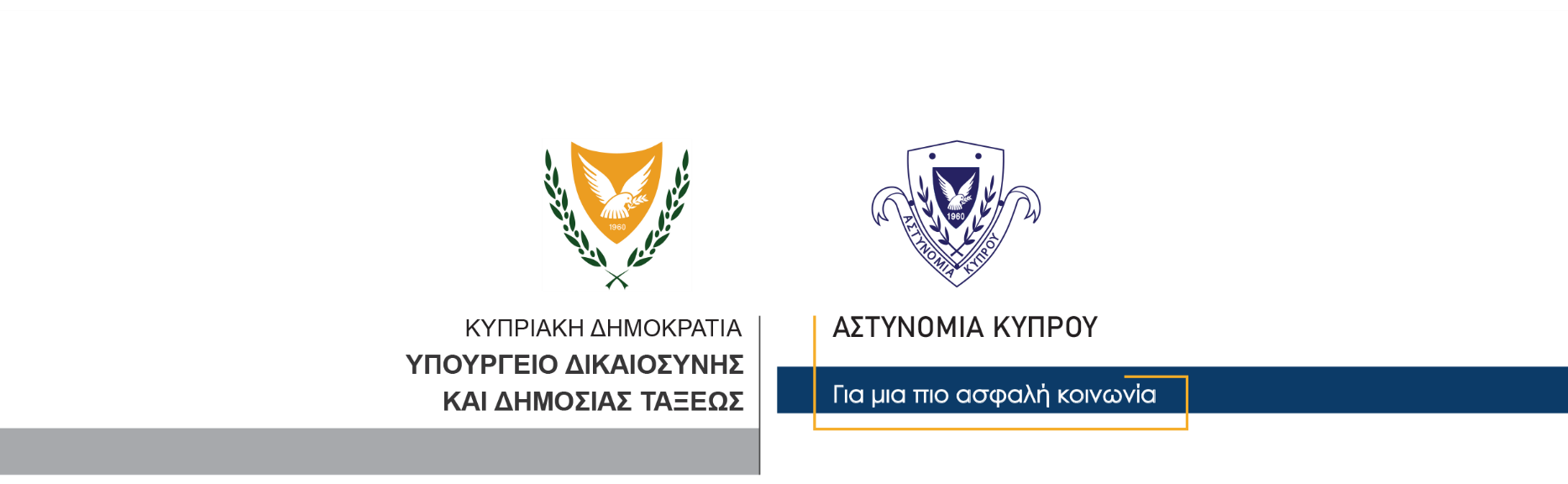 16 Φεβρουαρίου, 2024  Δελτίο Τύπου 2Σύλληψη 25χρονου για κατοχή φωτοβολίδαςΣτη σύλληψη άντρα ηλικίας 25 ετών προχώρησε χθες το απόγευμα η Αστυνομία, πριν την έναρξη του χθεσινού ποδοσφαιρικού αγώνα μεταξύ των ομάδων ΑΠΟΕΛ – ΑΡΗΣ στο στάδιο ΓΣΠ. 	Συγκεκριμένα, στο πλαίσιο των ελέγχων που διεξάγονται στην είσοδο των σταδίων, εντοπίστηκε στην κατοχή του 25χρονου μια φωτοβολίδα. Αυτός συνελήφθη για το αυτόφωρο αδίκημα της παράνομης κατοχής και μεταφοράς επικίνδυνου αντικειμένου και τέθηκε υπό κράτηση. Σήμερα το πρωί παρουσιάστηκε ενώπιον του Επαρχιακού Δικαστηρίου Λευκωσίας όπου καταχωρήθηκε η υπόθεση εναντίον του. Το Δικαστήριο εξέδωσε διάταγμα αποκλεισμού του από τα γήπεδα μέχρι και τις 14 Μαρτίου, 2024 όπου θα είναι η επόμενη δικάσιμος. 		    Κλάδος ΕπικοινωνίαςΥποδιεύθυνση Επικοινωνίας Δημοσίων Σχέσεων & Κοινωνικής Ευθύνης